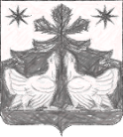 РОССИЙСКАЯ ФЕДЕРАЦИЯАДМИНИСТРАЦИЯ ЗОТИНСКОГО СЕЛЬСОВЕТА ТУРУХАНСКОГО РАЙОНА
КРАСНОЯРСКОГО КРАЯ
 ПОСТАНОВЛЕНИЕ20.03.2020 г.		                с.Зотино                                       № 13–пО внесении изменений в постановление от 14.12.2017 № 62-п « Об утверждении Порядка применений взысканий, предусмотренных ст. ст. 14.1 и 15 Федерального закона « О муниципальной службе в Российской Федерации» за несоблюдение муниципальными служащими ограничений и запретов, требований о предотвращении или об урегулировании конфликта  интересов и неисполнение обязанностей, установленных в целях противодействия коррупции»В целях исключения коррупционных рисков при замещении должностей муниципальной службы в соответствии со ст. 27.1 Федерального закона от 02.03.2007 № 25-ФЗ "О муниципальной службе в Российской Федерации", руководствуясь статьями 14, 17 Устава Зотинского сельсовета Туруханского района Красноярского краяПОСТАНОВЛЯЮ: 1. Внести в постановление от 14.12.2017 № 62-п «Об утверждении Порядка применений взысканий, предусмотренных ст. ст. 14.1 и 15 Федерального закона «О муниципальной службе в Российской Федерации» за несоблюдение муниципальными служащими ограничений и запретов, требований о предотвращении или об урегулировании конфликта  интересов и неисполнение обязанностей, установленных в целях противодействия коррупции», следующие изменения:1)  Пункт 1.2. изложить в следующей редакции:«1.2. Порядок применения и снятия дисциплинарных взысканий определяется трудовым законодательством, за исключением случаев, предусмотренных настоящим Федеральным законом»2) Пункт 3.3. изложить в следующей редакции:«3.3. Взыскания, предусмотренные статьями 14.1, 15 и 27 настоящего Федерального закона, применяются не позднее шести месяцев со дня поступления информации о совершении муниципальным служащим коррупционного правонарушения, не считая периодов временной нетрудоспособности муниципального служащего, нахождения его в отпуске, и не позднее трех лет со дня совершения им коррупционного правонарушения. В указанные сроки не включается время производства по уголовному делу»2. Контроль за исполнением настоящего постановления возложить на заместителя Главы Зотинского сельсовета.3. Постановление вступает в силу в день, следующий за днем его официального опубликования в печатном издании газете «Ведомости органов местного самоуправления Зотинского сельсовета».Глава Зотинского сельсовета:                                               П.Г. Опарина